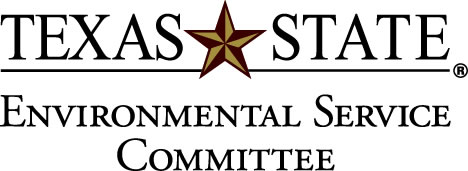 11-17-10Attendance:	Committee members present:Kayte WilcoxAlix ScarboroughNicole WeldingRichard MedinaMark CarterNancy NusbaumStephanie BledsoeTina CadeRandy SimpsonNathan Lawrence6 voting members present: Quorum metNon-committee members present:John PaineIan SmithIgnacio GilbertCall to order: 5:17 pmIntroductionsProject application: HEAT, Ian SmithFuture projects for HEAT: renovate LBJ fountain, clothing sales, hot cocoa sales, recycle mania in January, impoverished child adoption, World Wildlife Fund adoption, rain collection at res halls, regulate free-range diary/meat at ChartwellsNot approved: Applicant to return with more specific project proposalsApplication renovation: form output cannot be changed, but proposals are included in body of emailNext meeting: voting for open committee seatsAdjourn: 6:07 pm